ПРЕДЛОЖЕНИЕо заключении договора или договоров о целевом обучении по образовательной программе среднего профессионального или высшего образования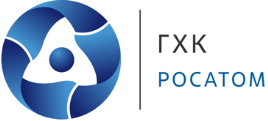 ФЕДЕРАЛЬНОЕ ГОСУДАРСТВЕННОЕ УНИТАРНОЕ ПРЕДПРИЯТИЕ «ГОРНО-ХИМИЧЕСКИЙ КОМБИНАТ»(ФГУП «ГХК)ФЕДЕРАЛЬНОЕ ГОСУДАРСТВЕННОЕ УНИТАРНОЕ ПРЕДПРИЯТИЕ «ГОРНО-ХИМИЧЕСКИЙ КОМБИНАТ»(ФГУП «ГХК)ФЕДЕРАЛЬНОЕ ГОСУДАРСТВЕННОЕ УНИТАРНОЕ ПРЕДПРИЯТИЕ «ГОРНО-ХИМИЧЕСКИЙ КОМБИНАТ»(ФГУП «ГХК)Ректору ФГАОУ ВО «Сибирский государственный университет науки 
и технологии имени академика 
М.Ф. Решетнева»Акбулатову Э.Ш______________________________rector@sibsau.ruРектору ФГАОУ ВО «Сибирский государственный университет науки 
и технологии имени академика 
М.Ф. Решетнева»Акбулатову Э.Ш______________________________rector@sibsau.ruул. Ленина, д. 53, г. Железногорск,Красноярский край, Россия, 662972Телеграф: Железногорск 288006 «СТАРТ»Телефон: 8 (391) 266-23-37, 8 (3919) 75-20-13Факс: 8 (391) 266-23-34E-mail: atomlink@mcc.krasnoyarsk.suОКПО 07622986 ОГРН 1022401404871ИНН/КПП 2452000401/785150001ул. Ленина, д. 53, г. Железногорск,Красноярский край, Россия, 662972Телеграф: Железногорск 288006 «СТАРТ»Телефон: 8 (391) 266-23-37, 8 (3919) 75-20-13Факс: 8 (391) 266-23-34E-mail: atomlink@mcc.krasnoyarsk.suОКПО 07622986 ОГРН 1022401404871ИНН/КПП 2452000401/785150001ул. Ленина, д. 53, г. Железногорск,Красноярский край, Россия, 662972Телеграф: Железногорск 288006 «СТАРТ»Телефон: 8 (391) 266-23-37, 8 (3919) 75-20-13Факс: 8 (391) 266-23-34E-mail: atomlink@mcc.krasnoyarsk.suОКПО 07622986 ОГРН 1022401404871ИНН/КПП 2452000401/785150001Ректору ФГАОУ ВО «Сибирский государственный университет науки 
и технологии имени академика 
М.Ф. Решетнева»Акбулатову Э.Ш______________________________rector@sibsau.ru 10.06.2024№ 212/01-08-05/12906Ректору ФГАОУ ВО «Сибирский государственный университет науки 
и технологии имени академика 
М.Ф. Решетнева»Акбулатову Э.Ш______________________________rector@sibsau.ruРектору ФГАОУ ВО «Сибирский государственный университет науки 
и технологии имени академика 
М.Ф. Решетнева»Акбулатову Э.Ш______________________________rector@sibsau.ru1. Общие сведенияПолное  наименование заказчика целевого обученияФедеральное государственное унитарное предприятие «Горно-химический комбинат», ул. Ленина, 53, ЗАТО Железногорск, Красноярский край.Срок действия предложенияДо 31 августа 2024 г.Количество  договоров  о целевом обучении, которые заказчик намерен заключить в соответствии с настоящим предложением32. Предложения адресовано гражданам, поступающим на целевое обучение по образовательным программам высшего образования за счёт бюджетных ассигнований федерального бюджета в пределах установленной квоты2. Предложения адресовано гражданам, поступающим на целевое обучение по образовательным программам высшего образования за счёт бюджетных ассигнований федерального бюджета в пределах установленной квоты3. Требование заказчикаСредний балл по аттестату о среднем общем образовании не ниже 4.0Отсутствие медицинских противопоказанийГражданство РФ (статья 14 ФЗ-115 от 25.07.2002)4.Характеристика образовательной программы, в соответствии с которыми гражданин должен поступить на обучение и освоить образовательную программу4.Характеристика образовательной программы, в соответствии с которыми гражданин должен поступить на обучение и освоить образовательную программуУровень образованияВысшее образованиеКод и наименование профессии, специальности, направления подготовки14.03.02 Автоматизация технологических процессов и производствНаименование образовательной организации, осуществляющей образовательную деятельностьФГАОУ ВО «Сибирский государственный университет науки и технологии имени академика М.Ф. Решетнева»Форма обученияОчная, Бакалавриат5. Год завершения освоения гражданином образовательной программы20286. Сведения о требованиях к лицам, осуществляющим трудовую деятельностьОтсутствие медицинских противопоказаний в соответствии с Приказом Министерства Здравоохранения Российской Федерации от 28.01.2021 №29н по вредным и (или) опасным производственным факторам и работам:п.4.1. Ионизирующее излучение;п. 6.1, 6.2. Работы на высоте;п.9. Работы, связанные с техническим обслуживанием электроустановок (50в и выше переменного тока, 75в и выше постоянного тока);3.1.1 Аэрозоли, преимущественно фиброгенного действия;п. 12 Работы непосредственно связанные с обслуживанием оборудования, работающего под избыточным давлением;п. 17 Работы, выполняемые непосредственно с применением изолирующих СИЗОД Работы, выполняемые непосредственно с применением изолирующих СИЗОД.7. Сведения о мерах поддержки, предоставляемых гражданину в период обучения- Прохождение всех видов практической подготовки на площадках предприятия с трудоустройством на время практики;- Бесплатное проживание в общежитии для иногородних студентов в период практики;- Лечебно-профилактическое питание в случае прохождения практики в условиях, отличных от нормальных;- Целевая стипендия в объеме на уровне не ниже размера государственной академической стипендии (16 242 рублей до вычета НДФЛ).8. Сведения о мерах социальной поддержки, об иных социальных гарантиях и о выплатах- Материальная помощь при трудоустройстве молодым специалистам выплачивается от 30 000 рублей;- Материальная помощь молодым специалистам на обустройство быта до 50 000 рублей (в случае переезда в г. Железногорск для работы на предприятии);- Годовая премия по итогам работы от 90 000 рублей;- Служебная квартира на период трудовых отношений или частичная компенсация аренды жилья (в случае переезда в г. Железногорск для работы на предприятии);- Компенсация выплаты процентов при оформлении ипотеки, возврат до 70% от ставки по кредиту;- Расширенный пакет добровольно-медицинского страхования со стоматологией;- Санаторно-курортное лечение в профилактории предприятия и санаториях по России;- Оказание помощи в различных жизненных ситуациях.9. Сведения о трудовой деятельности в соответсвии с получаемой квалификацией, которую будет осуществлять гражданин в соответсвии с договором о целевом обученииТрудоустройство не позднее двух месяцев после окончания обучения, осуществление трудовой деятельности в течение 3 лет в соответствии с полученной квалификацией.Задачи:- обеспечение работоспособности автоматизированных систем управления технологическими процессами (АСУТП), автоматизированных систем управления производством (АСУП).- выполнение работ по разработке, внедрению и сопровождению программного обеспечения (ПО) автоматизированных систем управления и контроля, а также работ по эксплуатации, сопровождению, реконструкции и наладке средств измерения и автоматики технологических процессов и радиационного контроля.10. Минимальный уровень оплаты труда в рубляхОт 60 000 рублей за вычетом НДФЛ (уточняется при трудоустройстве с учетом ежегодной индексации заработной платы)11. Сведения о требовании к успеваемости гражданина и порядка сокращения заказчиков целевого обучения мер поддержки при невыполнении гражданином этих требований- Отсутствие академической задолженности;- Средний балл по итогам промежуточной или итоговой аттестации (сессии) не ниже 4;- В случае наличия академической задолженности или среднего балла по итогам промежуточной или итоговой аттестации (сессии) ниже 4  стипендия не выплачивается;- Выплата возобновляется с 1 числа месяца следующего за месяцем в котором устранена академическая задолженность или средний балл по итогам промежуточной или итоговой аттестации (сессии) повышен до 4 и более.12. Сведения об ответственности за неисполненние обязательств по договору о целевом обученииЗаказчик или гражданин несут в порядке, установленном разделом VII Постановления Правительства РФ от 27.04.2024 №555 «О целевом обучении по образовательным программам среднего профессионального и высшего образования», ответственность за неисполнение обязательств по договору о целевом обучении, расторжение договора о целевом обучении в одностороннем порядке.13. Контакты ответственных лиц за организацию заключения договора о целевом обученииЭксперт отдела подбора оценки и развития персонала Стегниенко Наталья Викторовна, 8(3919)75-96-21Эксперт отдела подбора оценки и развития персонала Исаева Дарина Николаевна8(3919)75-37-19Специалист отдела подбора оценки и развития персонала Вергелес Юлия Геннадьевна8(3919)72-31-45Заместитель генерального директорапредприятия по управлению персоналомА.Г. Бейгель